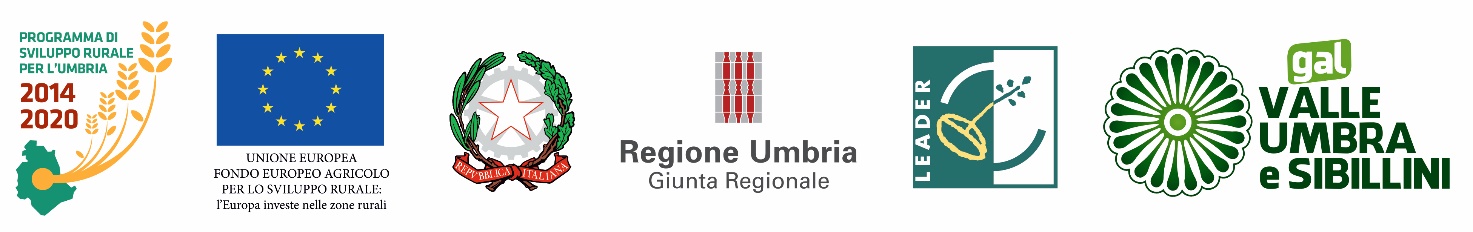 Allegato AAl GAL Valle Umbra e Sibillinivalleumbraesibillini@pec.itDOMANDA DI AMMISSIONE ALLA SELEZIONE DEL DIRETTORE TECNICOIl/La sottoscritto/a _____________________________________ nato/a a __________________________Prov. ______ il _________________ e residente a ____________________________________________in via ____________________________________ n° ____, Codice fiscale _______________________ tel.________________CHIEDEdi essere ammess__ a partecipare alla selezione pubblica per titoli e colloquio per la figura del Direttore Tecnico del GAL Valle Umbra e Sibillini. A tal fine, consapevole delle responsabilità penali previste per le ipotesi di falsità in atti e dichiarazioni mendaci, ai sensi degli artt. 75 e 76 del DPR 445/2000, nonché dell’ulteriore sanzione di decadenza dall’impiego prevista per le stesse citate condotte, sotto la propria personale responsabilità,DICHIARADi essere nato/a a _______________________ il ________________________Di essere residente a ____________________________ in Via/Corso/Piazza _____________________________ n. _____________Di essere cittadino italiano, oppure, di altro Stato membro dell’Unione europea o non avente la cittadinanza di uno Stato membro che sia titolare del diritto di soggiorno o del diritto di soggiorno permanente o cittadino di Paesi terzi che sia titolare del permesso di soggiorno UE per soggiornanti di lungo periodo o che sia titolare dello status di rifugiato ovvero dello status di protezione sussidiaria (indicare la cittadinanza straniera________________________________________); Di essere iscritto nelle liste elettorali del Comune di ____________________;(oppure) Di non essere iscritto nelle liste elettorali in quanto ________________________________;Di godere dei diritti civili e politici;Di non aver riportato condanne penali e di non avere procedimenti penali in corso;(oppure) Di aver riportato le seguenti condanne penali/di avere i seguenti procedimenti penali in corso___________________________________________;Di non essere stato destituito o dispensato dall'impiego presso una Pubblica Amministrazione e di non essere stato dichiarato decaduto da altro impiego pubblico ai sensi dell'art. 127, lett. d) del T.U. delle disposizioni sullo statuto degli impiegati dello Stato, approvato con D.P.R. n. 3/57 e successive modificazioni ed integrazioni, per aver conseguito l’impiego mediante la produzione di documenti falsi o viziati da invalidità non sanabile e di non essere stato interdetto dai Pubblici Uffici in seguito a sentenza passata in giudicato;(oppure) di essere stato dispensato o destituito dall’impiego presso una Pubblica Amministrazione per i seguenti motivi __________________________________________________________________;(oppure) di essere decaduto dall’impiego presso una pubblica amministrazione ai sensi dell’art. 127, lett. D) del T.U. n. 3/1957 e successive modificazioni ed integrazioni, per aver conseguito l’impiego mediante la produzione di documenti falsi o viziati da invalidità non sanabile;(oppure) di essere stato interdetto dai Pubblici Uffici per i seguenti motivi _____________________________________________________________________________________________________;Di essere fisicamente idoneo all’impiego;Di essere in possesso dei seguenti titoli di preferenza o precedenza ________________________________________________________________________________________________________;Di essere in possesso dei singoli requisiti prescritti per l'ammissione alla selezione, meglio indicati nella documentazione a corredo della presente domanda.Di accettare le condizioni previste dal presente avviso ivi comprese quelle inerenti specificatamente all’espletamento delle selezioni, nonché le eventuali modifiche che vi potranno essere apportate.Data ____________ FIRMA per esteso ________________________________________I dati acquisiti con la presente scheda saranno trattati e conservati dall’Ente nel rispetto del Regolamento UE Regolamento UE 2016/679 per il periodo di svolgimento dell’attività correlata.L’interessato potrà esercitare i diritti previsti dal Regolamento UE 2016/679.